		U.S. Department of Veterans Affairs Office of Mental Health & Suicide PreventionVeterans Crisis Line Social Media Posts – Last updated August 31, 2021Facebook Copy (280 characters)Twitter Copy (280 characters)Instagram CopyMedia Asset You don’t have to fight alone. If you’re a Veteran having thoughts of suicide, call the Veterans Crisis Line now at 1-800-273-8255 and Press 1.Help is always available. If you’re a #Veteran considering suicide, call the #VeteransCrisisLine now at 1-800-273-8255 and Press 1.If you’re a #Veteran having suicidal thoughts, call the #VeteransCrisisLine now at 1-800-273-8255 and Press 1. #SuicidePrevention #SuicideAwarenessFacebook/Twitter Image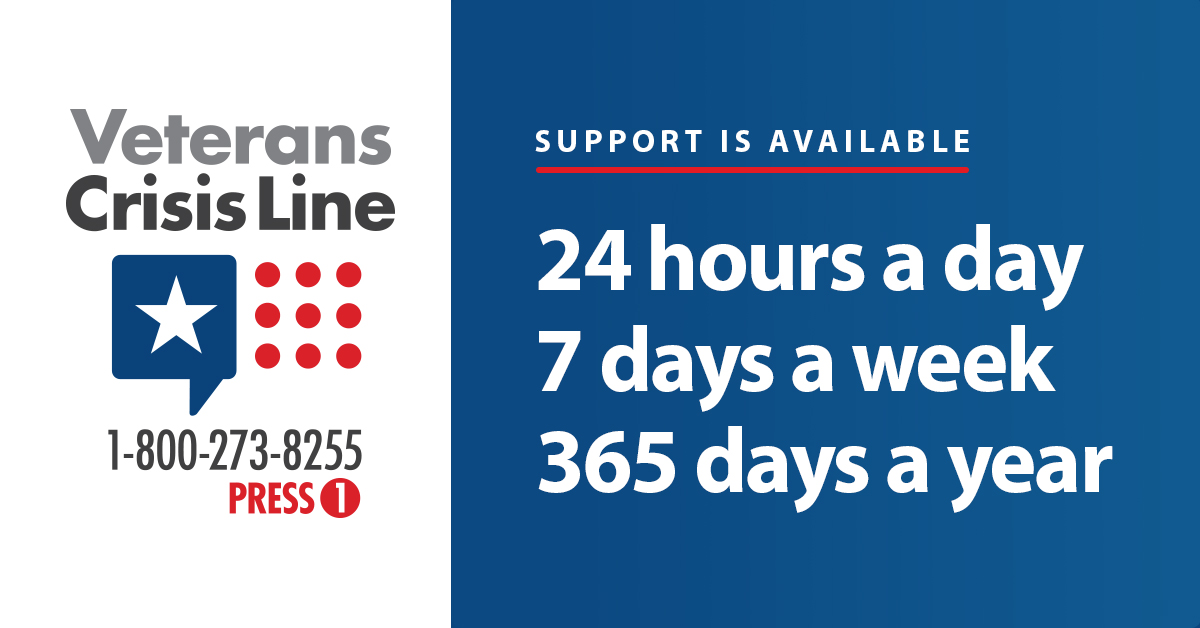 Instagram Image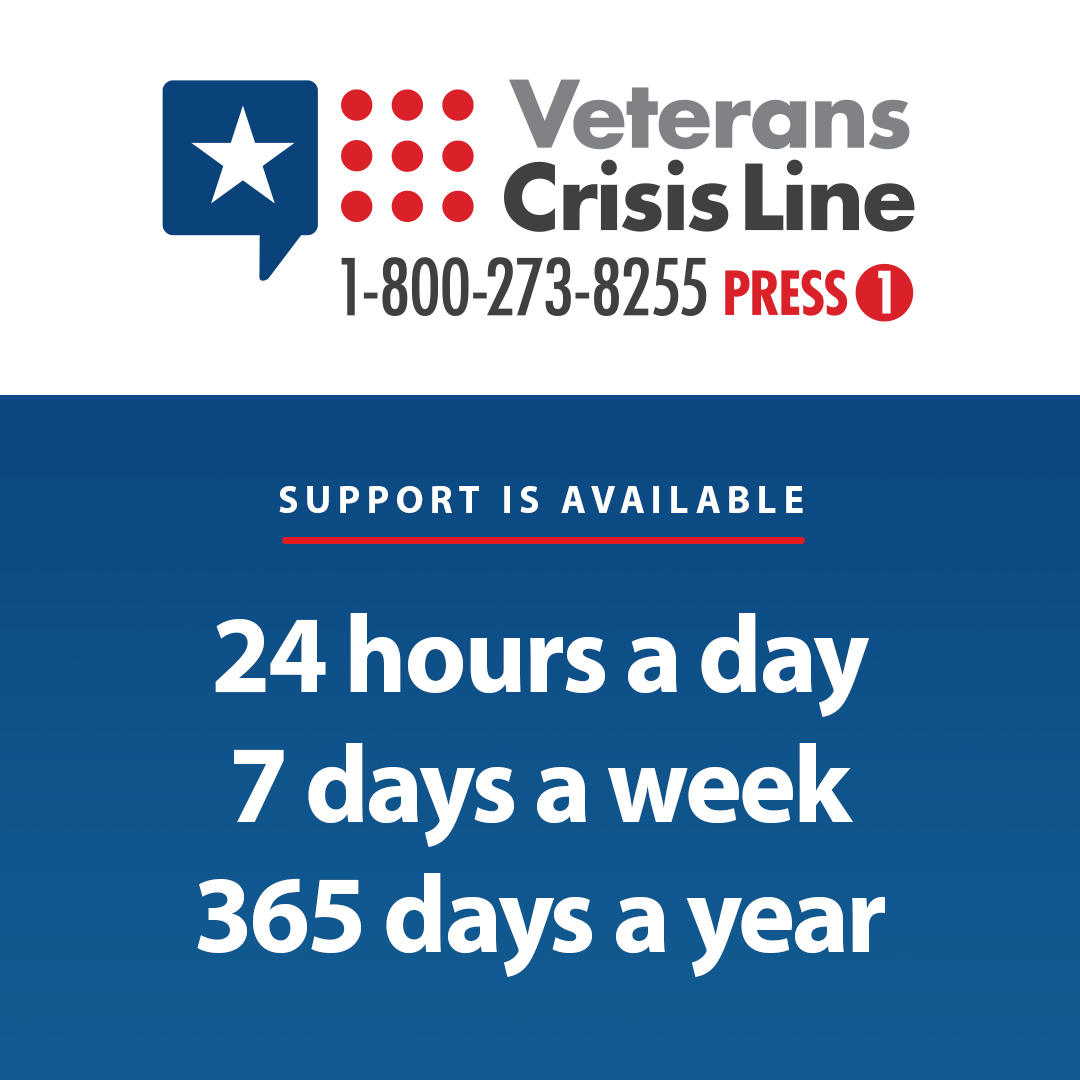 Add the Veterans Crisis Line to your contacts in case you or a Veteran friend needs it. Be prepared. Do it now. VeteransCrisisLine.netSave the #VeteransCrisisLine number to your phone and encourage your fellow #Veterans to do the same. Be prepared. VeteransCrisisLine.netSave the #VeteransCrisisLine number to your contacts. Be prepared in case you or a #Veteran friend needs it. VeteransCrisisLine.net #SuicidePrevention #SuicideAwarenessFacebook/Twitter Image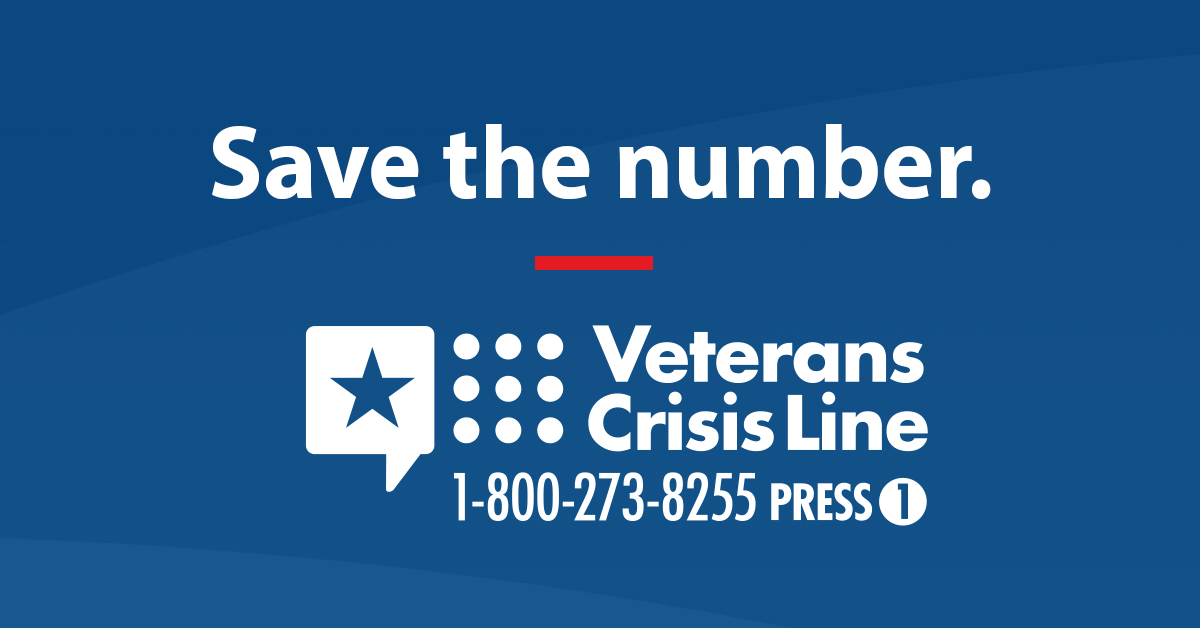 Instagram Image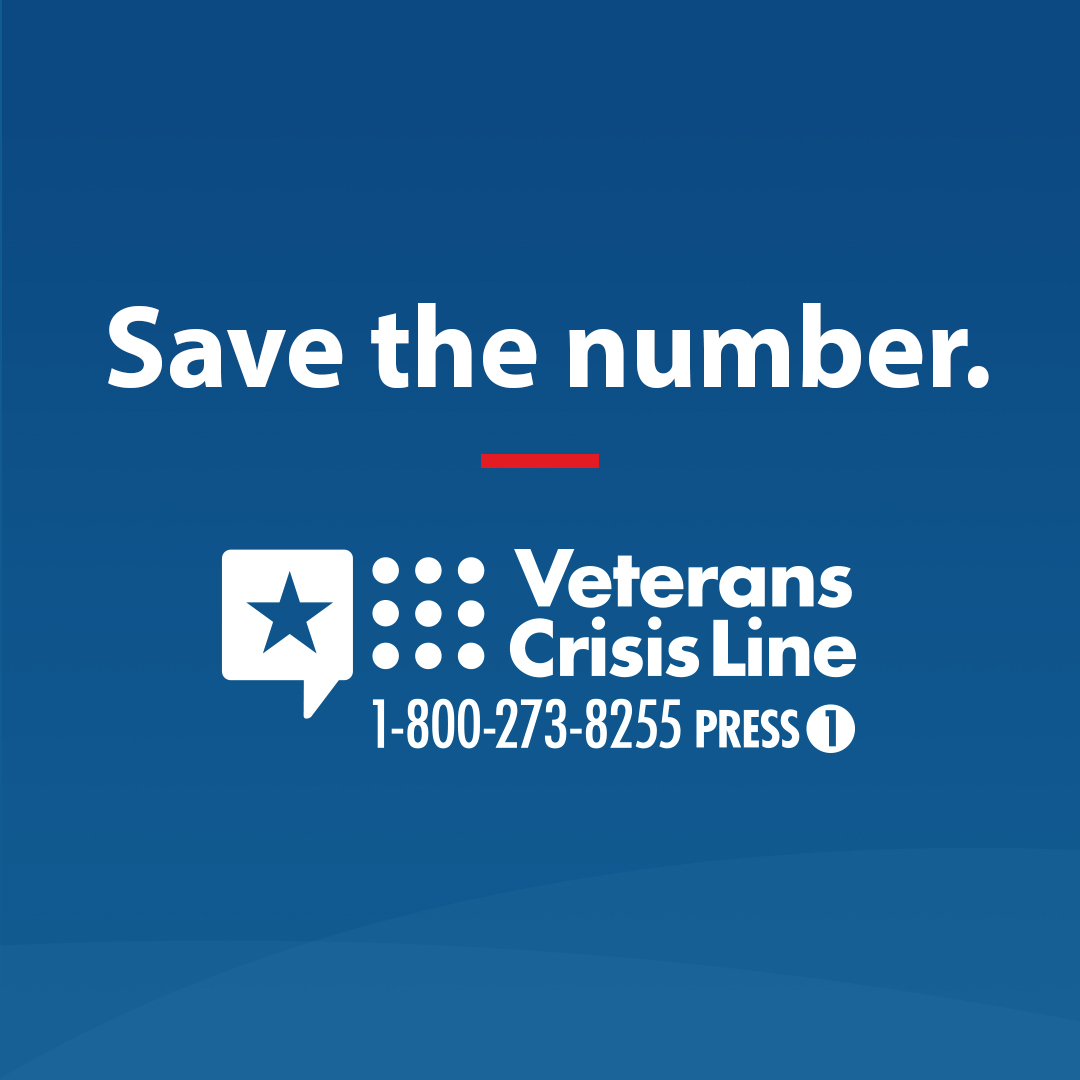 If you’re having suicidal thoughts, call the Veterans Crisis Line now: 1-800-273-8255 and Press 1. It can get better.If you’re having suicidal thoughts, call the #VeteransCrisisLine now: 1-800-273-8255 and Press 1. It can get better.If you’re having suicidal thoughts, call the #VeteransCrisisLine now: 1-800-273-8255 and Press 1. It can get better. #SuicidePrevention #SuicideAwarenessFacebook/Twitter 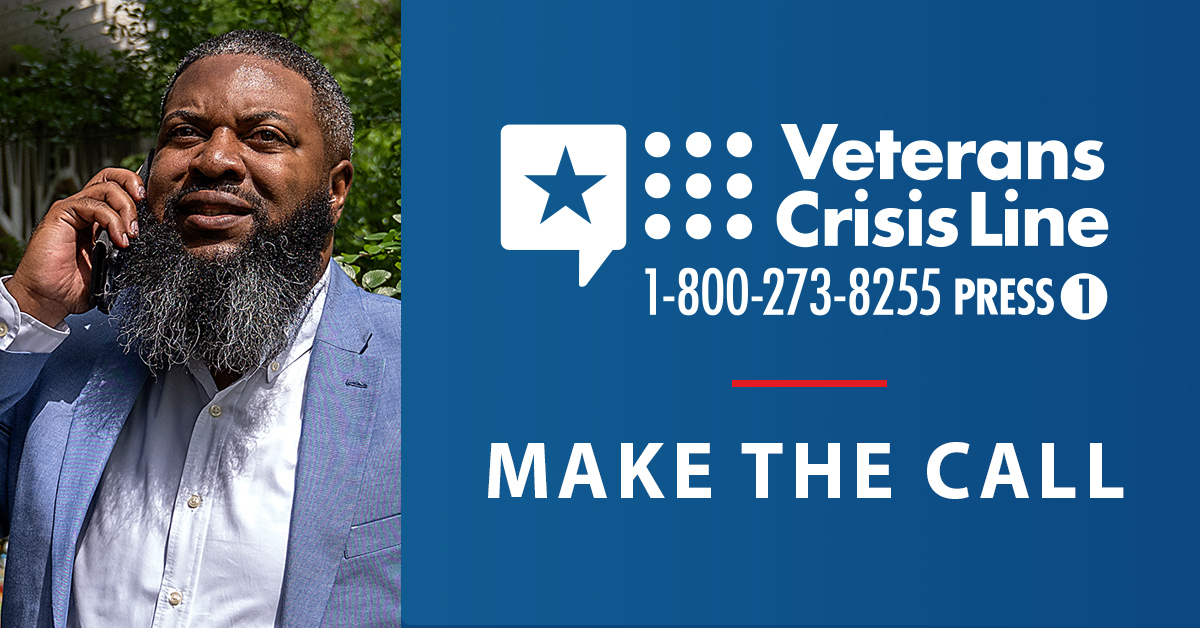 Instagram 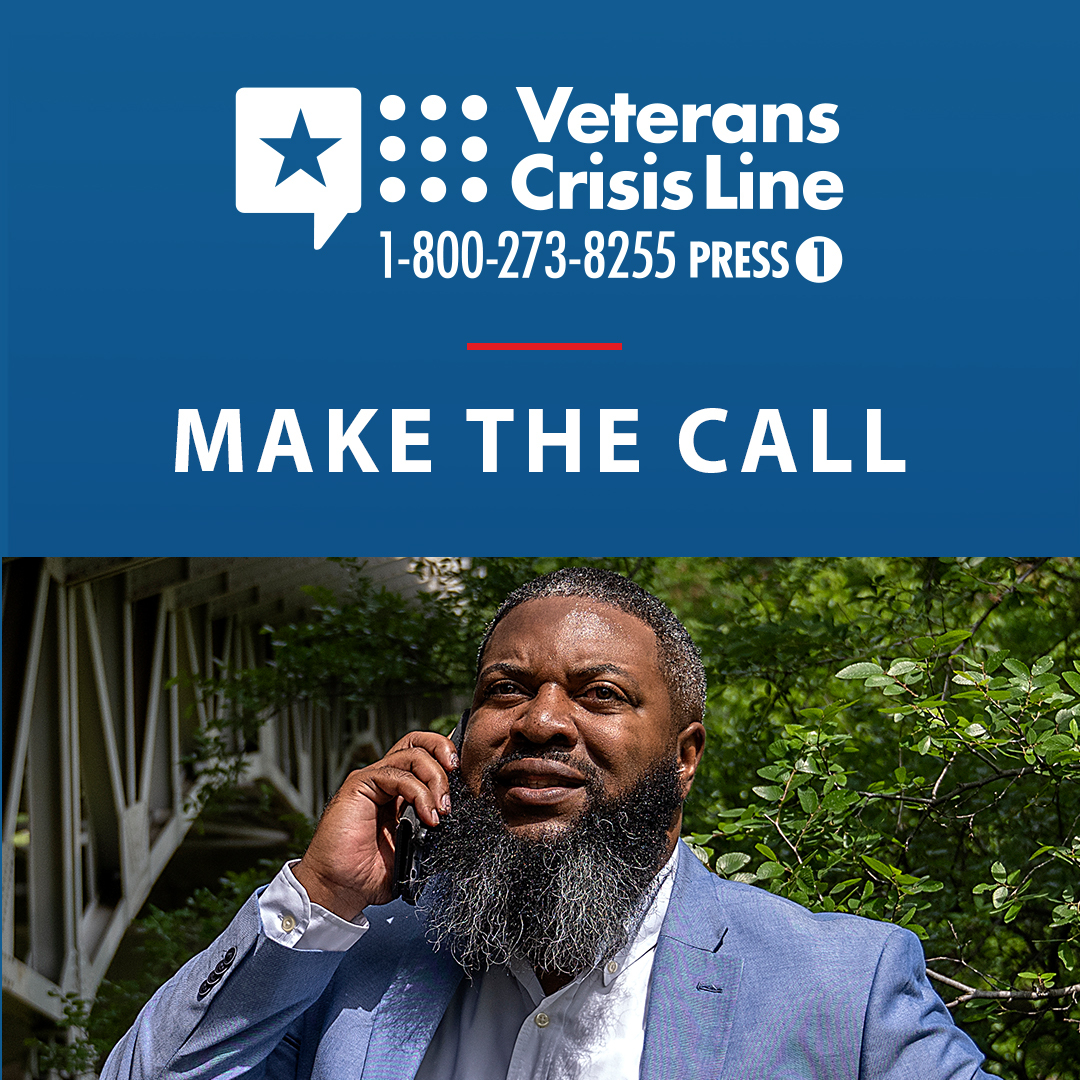 The Veterans Crisis Line is available 24/7 to give crisis support to all Veterans and their loved ones. Learn more at VeteransCrisisLine.net. The #VeteransCrisisLine is available 24/7 to give crisis support to all Veterans and their loved ones. Learn more at VeteransCrisisLine.net.The #VeteransCrisisLine is available 24/7 to give crisis support to all Veterans and their loved ones. Learn more at VeteransCrisisLine.net. #SuicidePrevention #SuicideAwarenessFacebook/Twitter 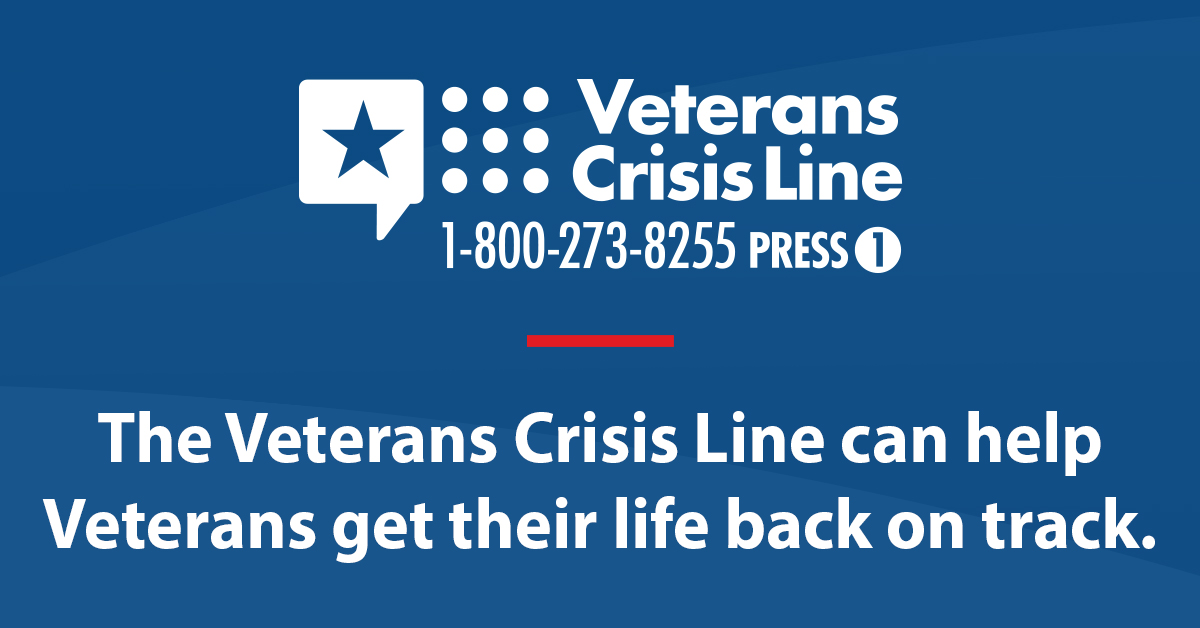 Instagram 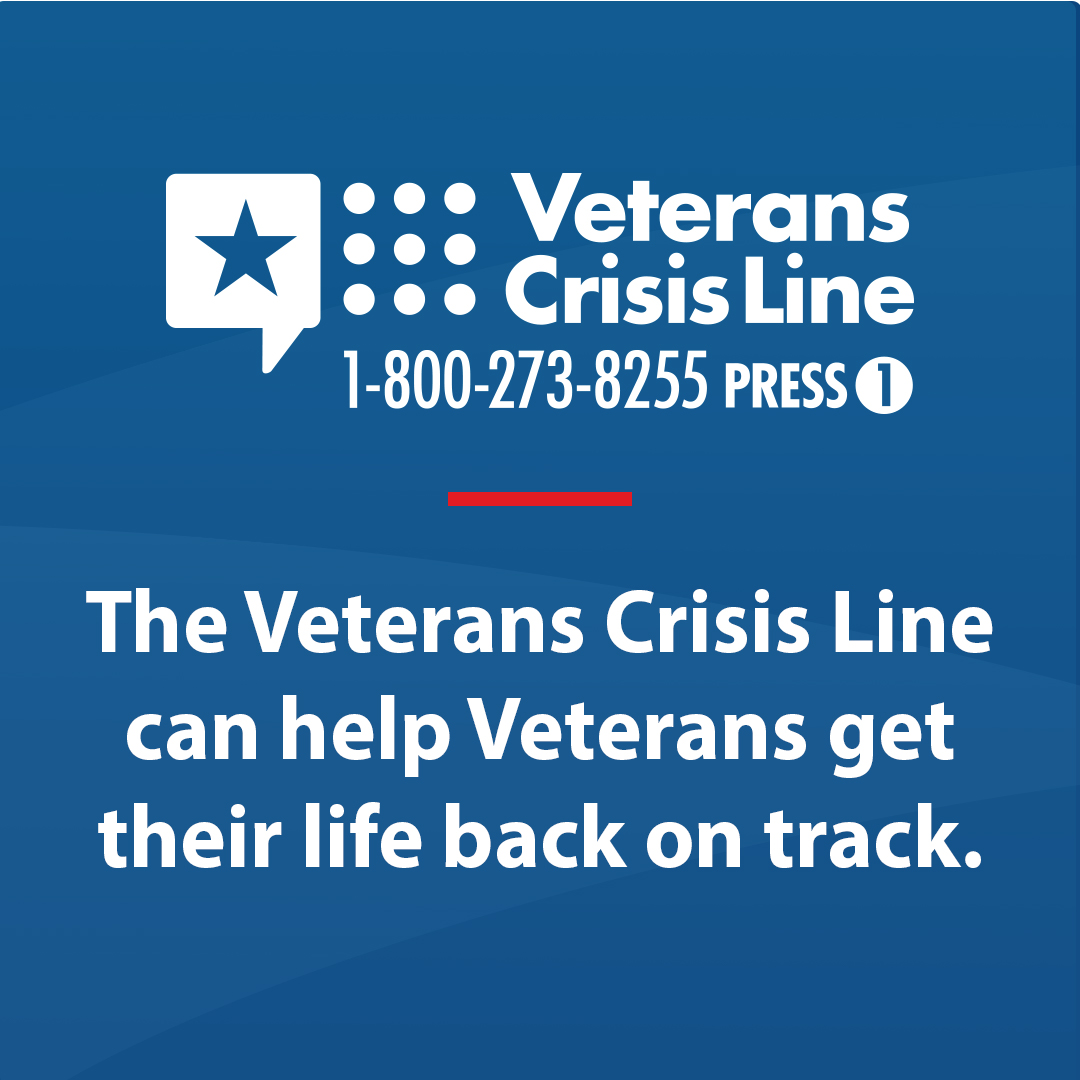 We’re here to help. If you’re having suicidal thoughts, call the Veterans Crisis Line at 1-800-273-8255 and Press 1. Support is available 24/7.VeteransCrisisLine.net We’re here to help. If you’re having suicidal thoughts, call the #VeteransCrisisLine at 1-800-273-8255 and Press 1. Support is available 24/7.VeteransCrisisLine.net We’re here to help. If you’re having suicidal thoughts, call the #VeteransCrisisLine at 1-800-273-8255 and Press 1. Support is available 24/7.VeteransCrisisLine.net      #SuicidePrevention #SuicideAwarenessFacebook/Twitter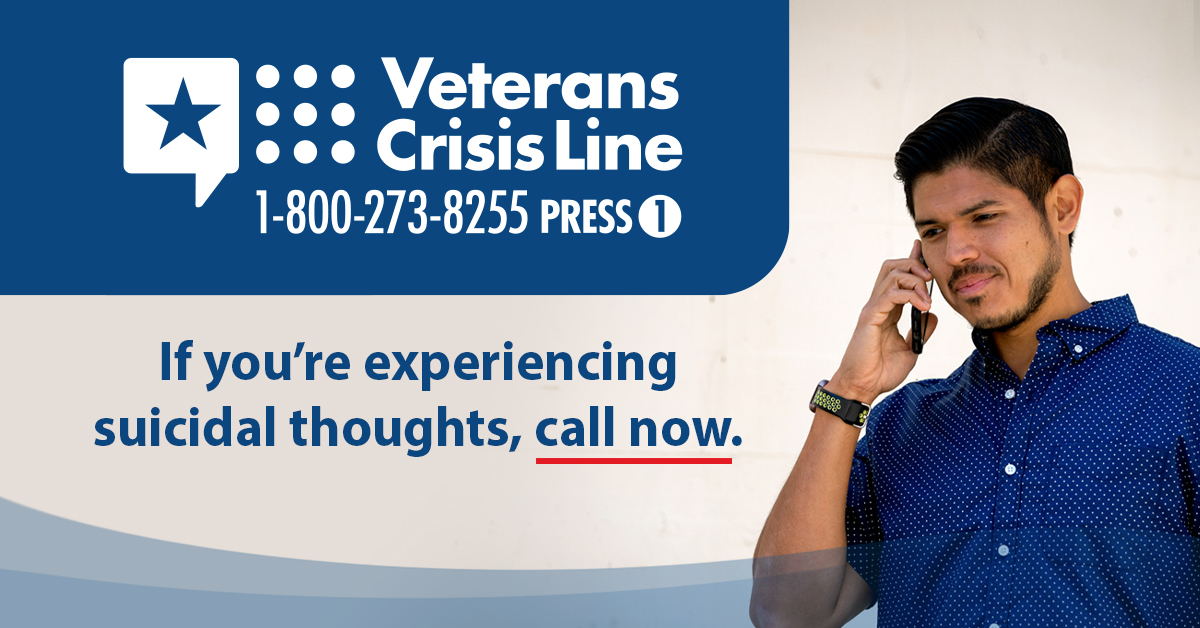 Instagram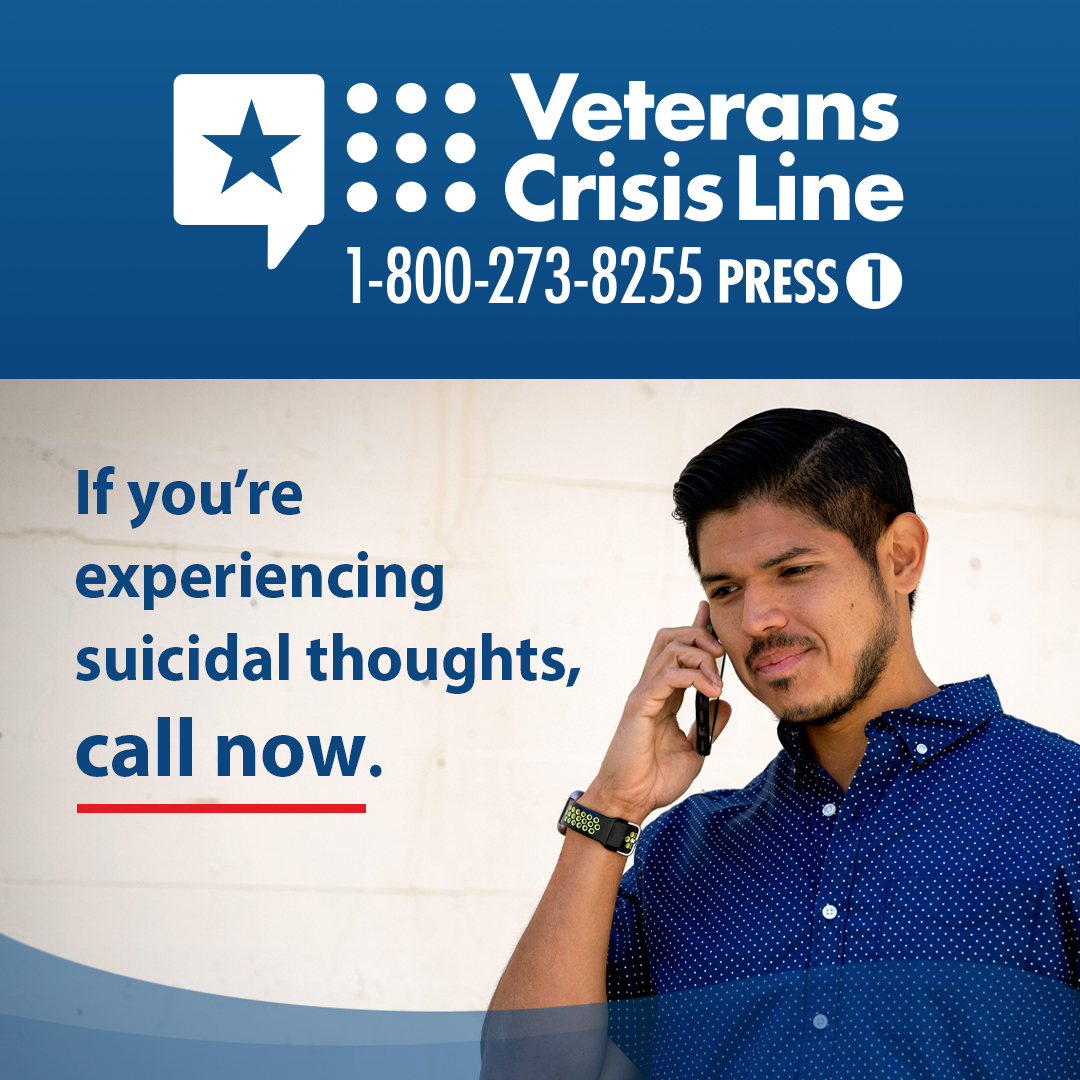 Save the Veterans Crisis Line number in your phone so you can be prepared to help a Veteran in crisis or yourself. VeteransCrisisLine.netSave the #VeteransCrisisLine number in your phone so you can be prepared to help a #Veteran in crisis or yourself. VeteransCrisisLine.netSave the #VeteransCrisisLine number in your phone so you can be prepared to help a #Veteran in crisis or yourself.  VeteransCrisisLine.net #SuicidePrevention #SuicideAwarenessFacebook/Twitter 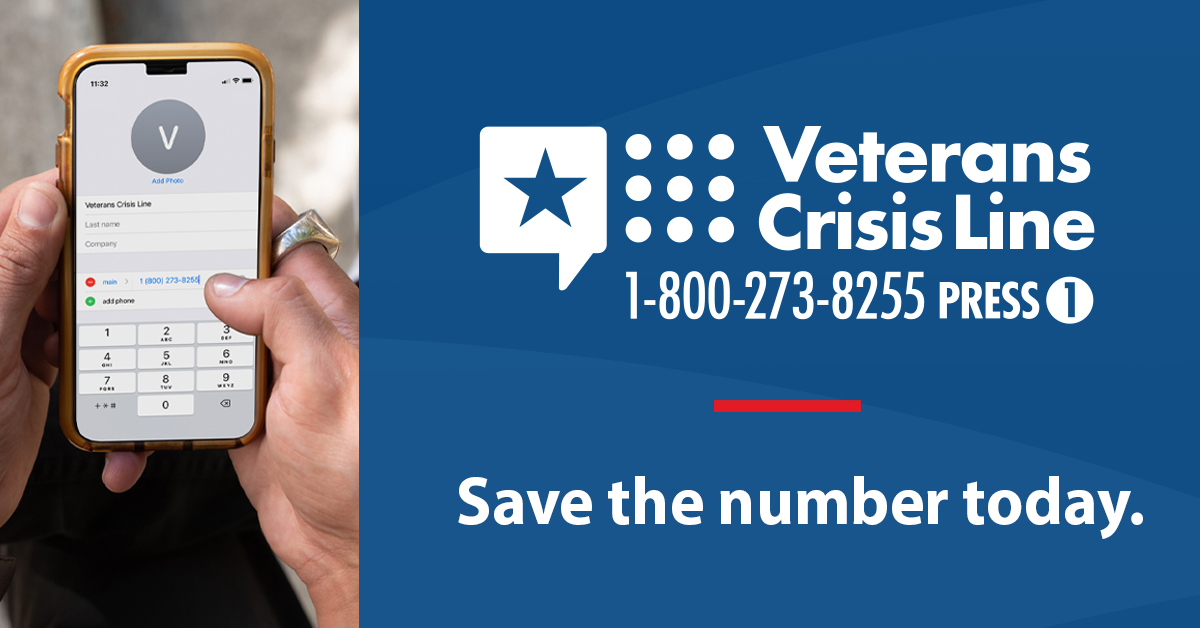 Instagram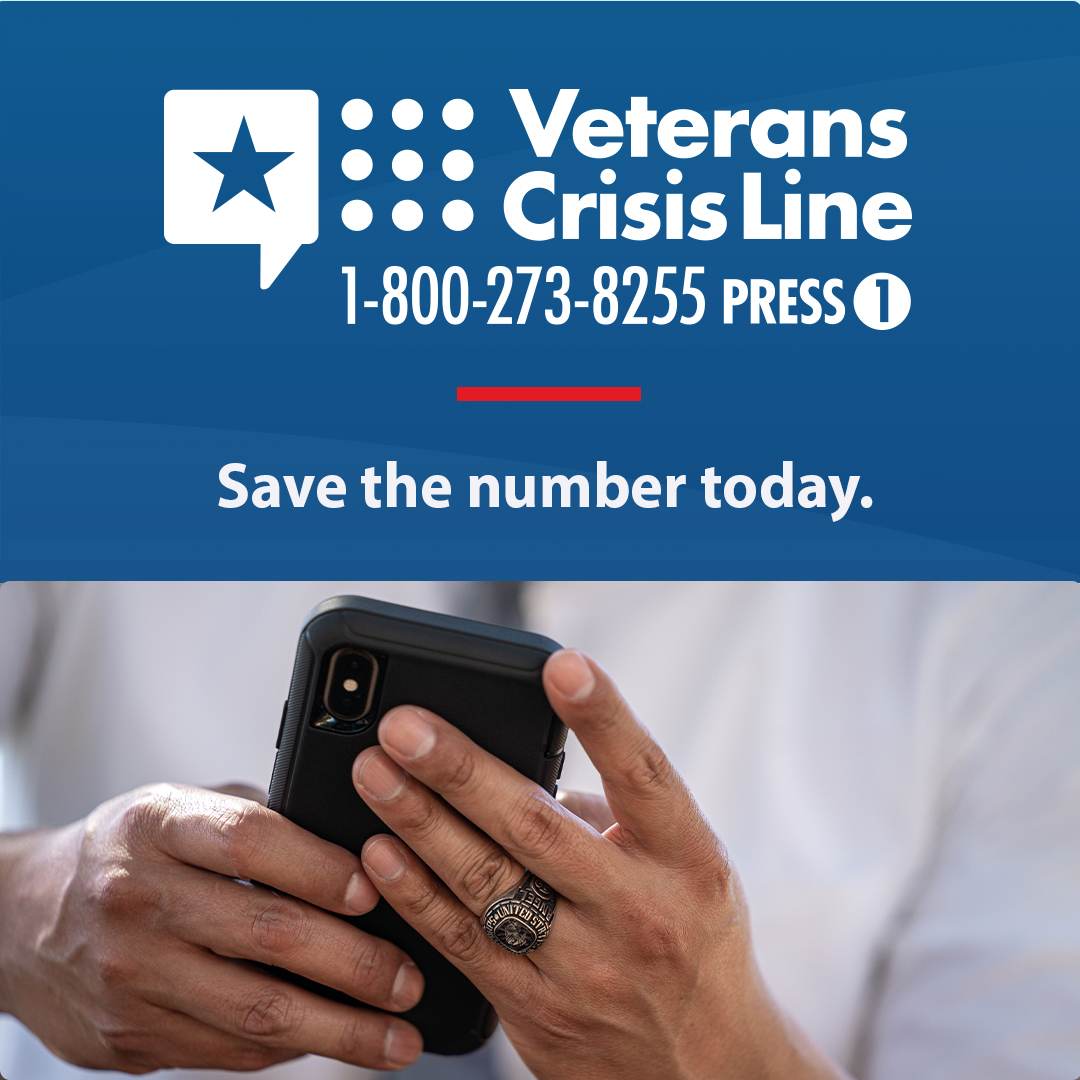 If you’re concerned about a Veteran in your life, make sure they know about the Veterans Crisis Line. You can even call together: 1-800-273-8255 and Press 1. VeteransCrisisLine.netIf you’re concerned about a Veteran in your life, make sure they know about the #VeteransCrisisLine. You can even call together: 1-800-273-8255 and Press 1. VeteransCrisisLine.netIf you’re concerned about a Veteran in your life, make sure they know about the #VeteransCrisisLine. You can even call together: 1-800-273-8255 and Press 1. VeteransCrisisLine.net#SuicidePrevention #SuicideAwarenessFacebook/Twitter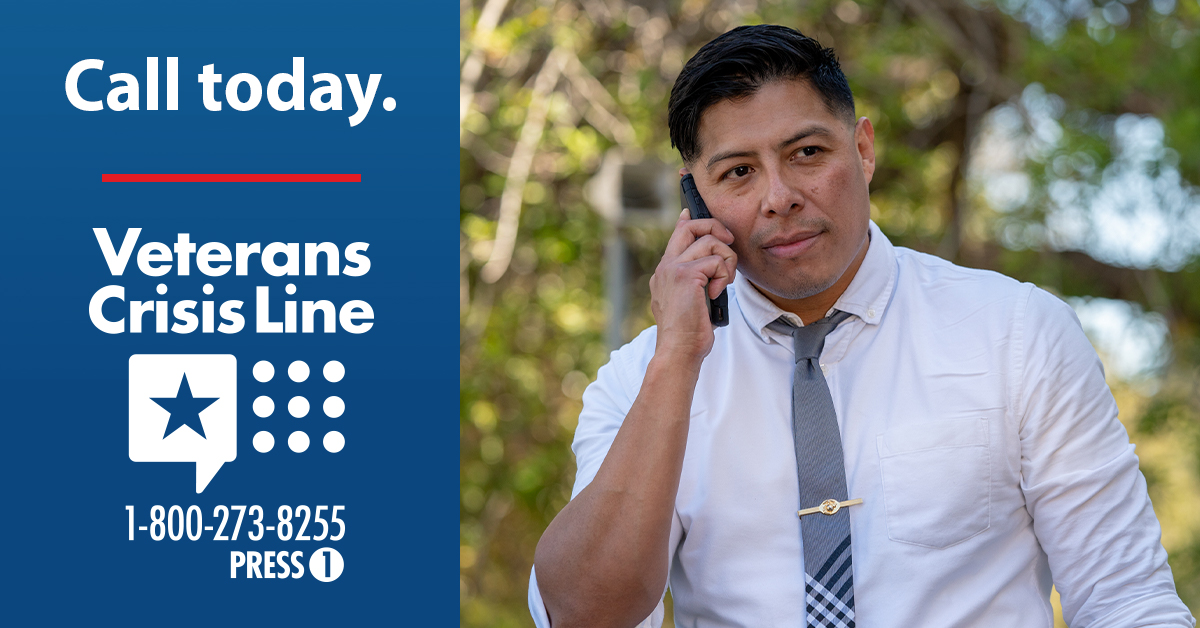 Instagram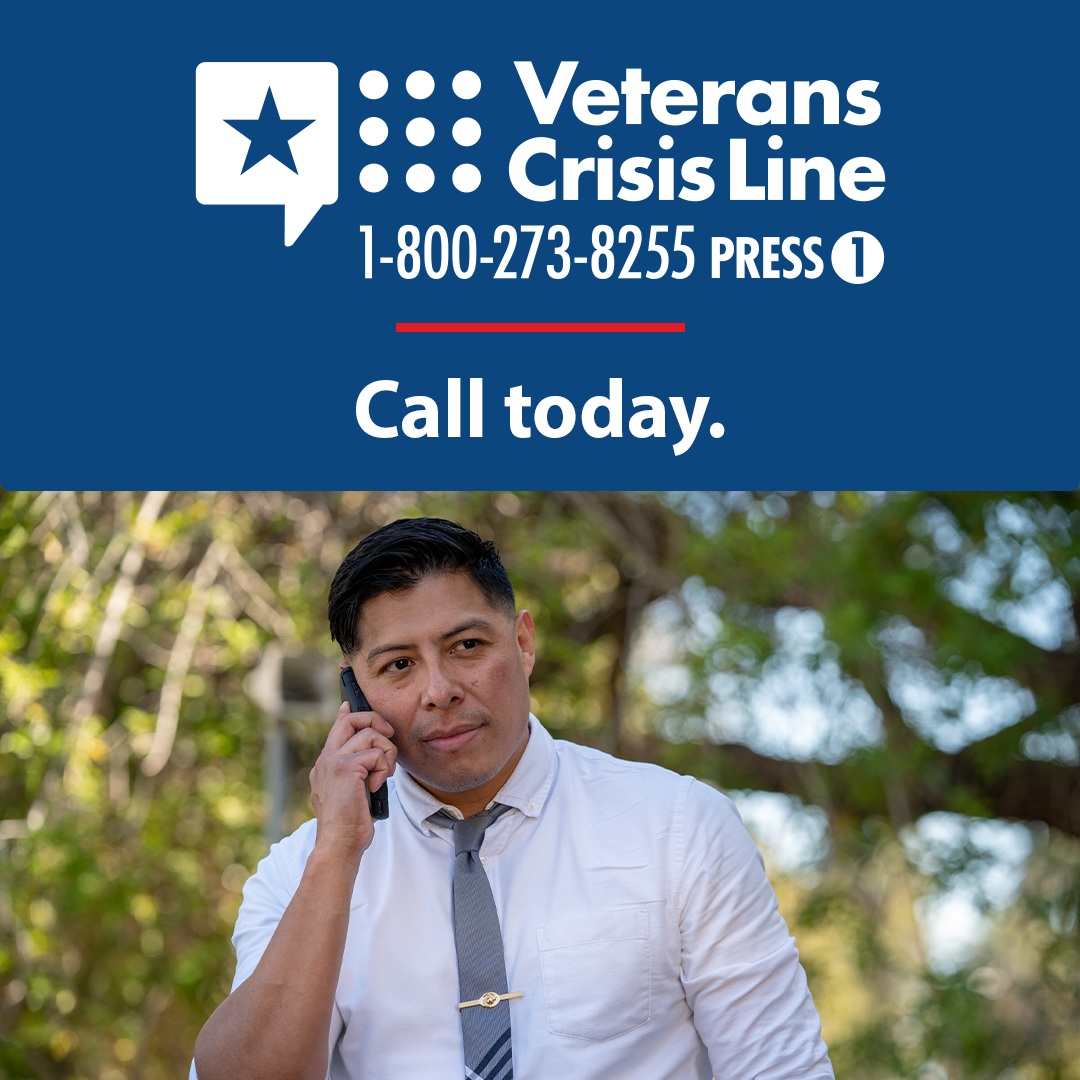 Help is available to you day or night. If you’re in crisis, call 1-800-273-8255 and Press 1, text 838255, or chat at VeteransCrisisLine.net/chat to connect with the Veterans Crisis Line.Help is available to you day or night. If you’re in crisis, call 1-800-273-8255 and Press 1, text 838255, or chat at VeteransCrisisLine.net/chat to connect with the #VeteransCrisisLine.Help is available to you day or night. If you’re in crisis, call 1-800-273-8255 and Press 1, text 838255, or chat at VeteransCrisisLine.net/chat to connect with the #VeteransCrisisLine.#SuicidePrevention #SuicideAwarenessFacebook/Twitter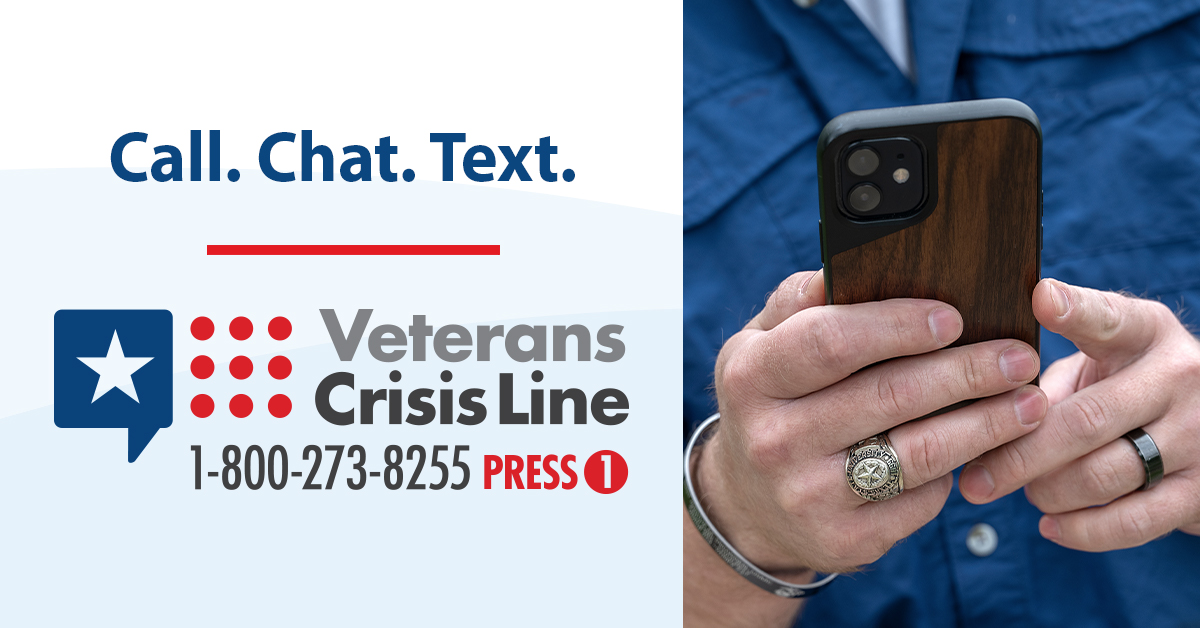 Instagram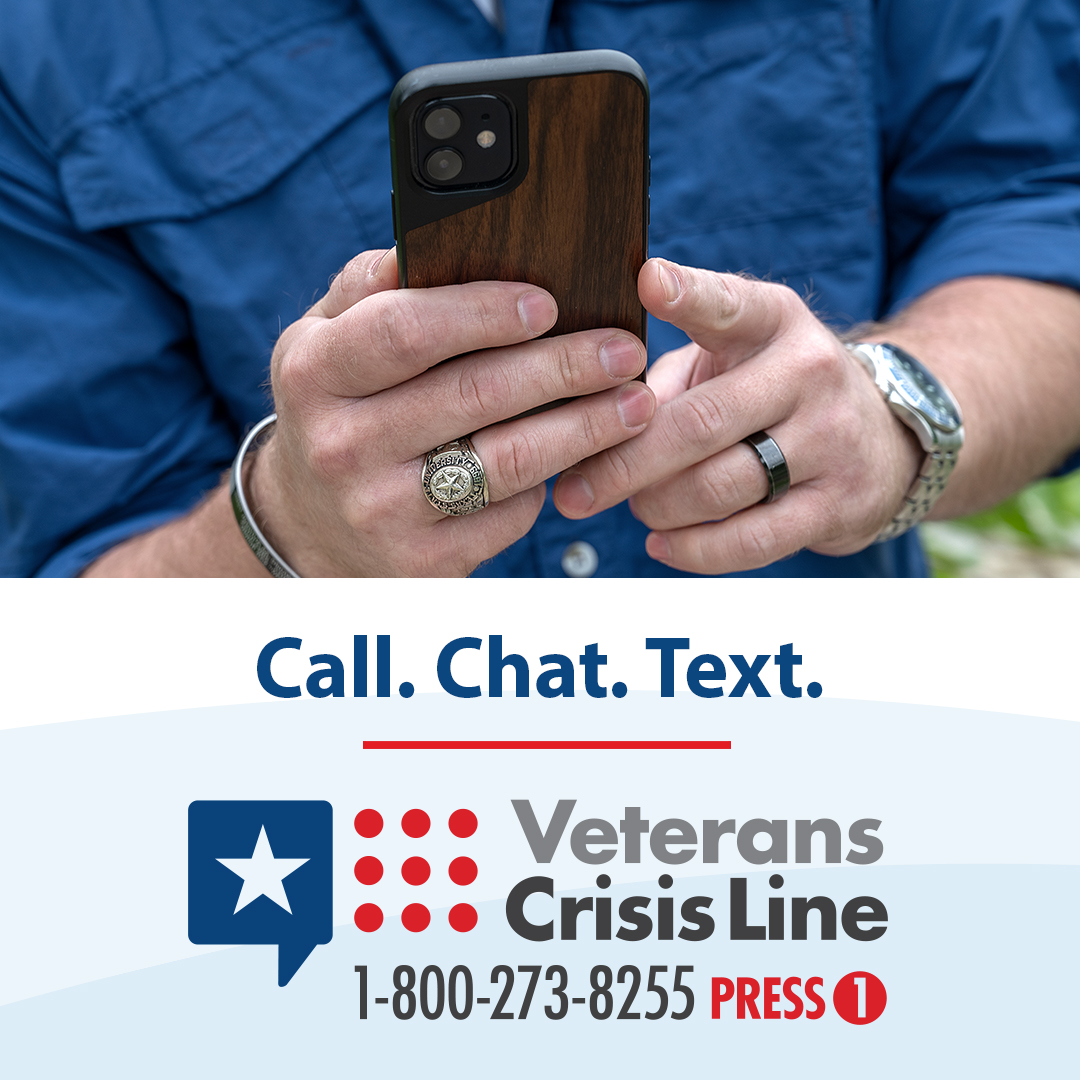 